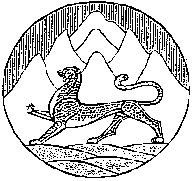 АДМИНИСТРАЦИЯ  МЕСТНОГО САМОУПРАВЛЕНИЯ МУНИЦИПАЛЬНОГО ОБРАЗОВАНИЯ ДИГОРСКИЙ РАЙОН РЕСПУБЛИКИ СЕВЕРНАЯ ОСЕТИЯ-АЛАНИЯГЛАВА АДМИНИСТРАЦИИ МЕСТНОГО САМОУПРАВЛЕНИЯ МУНИЦИПАЛЬНОГО ОБРАЗОВАНИЯ ДИГОРСКИЙ РАЙОНПОСТАНОВЛЕНИЕот 09.11.2017г.                      №290                                г.ДигораО муниципальной программе «Развитие молодежной политики,физкультуры и спорта в Дигорском районе на 2018 – 2020годы».ПОСТАНОВЛЯЮ:	1.Утвердить  прилагаемую  Муниципальную программу «Развитие  молодежной  политики, физкультуры и спорта  в Дигрском районе на 2015-2017годы» (Приложение 1).         2.Управлению финансов администрация местного самоуправления  муниципального образования Дигорский район (Тавитова З.Б.)   предусмотреть  бюджетные ассигнования на реализацию программы в бюджетах  2018-2020гг. в сумме 1950тыс. руб.           3. Контроль  за исполнением настоящего постановления возложить на заместителя Главы администрации местного самоуправления  муниципального  образования  Дигорский район Цебоева А.А.     Глава администрации  местного самоуправления муниципального образования      Дигорский район                                                   М.Дз. КодзасовПРИЛОЖЕНИЕк постановлению Главы АМС МО Дигорский район№ 290  от 09.11.2017г.Муниципальная программа«Развитие молодёжной политики, физической культуры и спорта                                         в Дигорском районе на 2018-2020гг.»г. Дигора2017г.                                                                       Основные  мероприятия программы, объёмы и источники финансированияПАСПОРТ                                                                                                                             Муниципальной программы                                                                                                         «Развитие молодёжной политики,                                                                                                           физической культуры и спорта                                                                                                                             в Дигорском районе на 2018-2020гг.»1. Анализ ситуации и обоснование целей и задач Программы1.1. Оценка и анализ ситуации, обоснование необходимостипрограммно-целевой проработки проблемы, риски, связанные среализацией ПрограммыРоссийское общество вступило в фазу поступательного развития, в условиях которого социально-экономические и политические преобразования направлены на утверждение гуманистических ценностей и идеалов, создание развитой экономики и устойчивой демократической системы. Важное место в этом процессе занимают вопросы, связанные с жизнедеятельностью человека, его здоровьем и образом жизни. Физическая культура, являясь одной из граней общей культуры человека, его здорового образа жизни, во многом определяет поведение человека в учебе, на производстве, в быту, в общении, способствует решению социально-экономических, воспитательных и оздоровительных задач. Физическая культура и спорт - это развитие физических, эстетических и нравственных качеств человеческой личности, организация общественно полезной деятельности, досуга населения, профилактика заболеваний, воспитание подрастающего поколения.На территории Дигорского района имеется 33 спортивных сооружения:  стадионов - 1, спортзалов - 12, плоскостных спортивных сооружений - 20. Регулярно в районе проводятся около 20-25 спортивно-массовых,  культурных мероприятий .  Участие молодежи в формировании и реализации государственной молодежной политики является одним из принципов этой политики. Молодежь — важнейший субъект этого направления государственной деятельности. В то же время механизм действительного вовлечения молодежи в проводимые государством мероприятия, ей адресованные, остается коренной проблемой государственной молодежной политики.Отделом регулярно проводятся мероприятия, направленные на развитие гражданственности и патриотизма среди молодежи, в том числе оборонно-спортивные месячники, приуроченные к знаменательным историческим датам (День Победы, День  защитника  Отечества).Для дальнейшего развития физической культуры и спорта, молодёжной политики  предстоит значительно расширить возможности и материально-техническую базу.Можно выделить следующие основные преимущества программно-целевого метода:комплексный подход к решению проблемы;распределение полномочий и ответственности;эффективное планирование и мониторинг результатов реализации Программы.Основные программные мероприятия связаны с развитием массового спорта, включая:развитие физической культуры и спорта в образовательных учреждениях;развитие физической культуры и спорта по месту жительства граждан;организацию пропаганды физической культуры и спорта;возможность адаптации мероприятий Программы к потребностям граждан и, при необходимости, их корректировки.Программа носит комплексный характер и обеспечивает последовательность в реализации мер по предупреждению негативных проявлений в молодежной среде, к числу которых относятся: увеличение количества правонарушений, совершенных подростками, снижение уровня патриотизма и гражданской ответственности, снижение активности  молодежи в экономическом и культурном  развитии района. Программа разработана с учетом опыта реализации государственной молодежной политики в Республике Северная Осетия – Алания. Ее преемственный характер обеспечивает закрепление и развитие тех позитивных результатов в сфере государственной молодежной политики, которых удалось достичь к 2010 году республиканским органам исполнительной власти совместно с органами по делам молодежи муниципальных образований республики. К их числу относятся вопросы поддержки деятельности  и подготовки специалистов по работе с молодежью,  система  государственной поддержки молодых семей в улучшении жилищных условий, содействие деятельности молодежных общественных объединений,  сохранение организационных основ и механизмов конкурсной реализации молодежной политики,  а также продуманных и обоснованных молодежных идей и инициатив.1.2. Цель и задачи ПрограммыЦели ПрограммыЦелью Программы является создание условий для укрепления здоровья населения путем развития инфраструктуры спорта, популяризации массового и профессионального спорта (включая спорт высших достижений) и приобщения различных слоев общества к регулярным занятиям физической культурой и спортом.Задачи Программыобеспечение и защита прав граждан на равный доступ к занятиям физической культурой и спортом, расширение форм занятий физической культурой и спортом, спортивно-массовых и спортивных мероприятий;развитие инфраструктуры для занятий массовым спортом в образовательных учреждениях и по месту жительства;сохранение и укрепление здоровья детей, формирование у них потребности в физическом совершенствовании и здоровом образе жизни, развитие системы детско-юношеского спорта, включая создание инфраструктуры для организации спортивно-массовых и физкультурно-оздоровительных мероприятий;развитие физической культуры среди инвалидов, решение задач социально-психологической адаптации инвалидов в обществе, повышение уровня их физического, психологического и социального благополучия;создание эффективной системы подготовки спортивного резерва;организация пропаганды физической культуры и спорта, включающей в себя распространение социальной рекламы, продвижение ценностей физической культуры и здорового образа жизни, освещение спортивно-массовых мероприятий;информационная поддержка Программы в сети Интернет.Цель Программы:развитие и реализация потенциала молодежи района.Учитывая специфику переходного положения молодежи в структуре общества    (от  детства к полноценной  взрослой жизни), содержание   Программы определяется необходимостью обеспечению.                                                                 -стратегической преемственности поколений, сохранения и развития национальной культуры, воспитания у молодежи бережного отношения к историческому и культурному наследию;                    -становления патриотов, граждан правового демократического государства, способных к социализации в условиях гражданского общества, уважающих права и свободы личности, использующих возможности правовой системы, проявляющих национальную и религиозную терпимость, уважительно относящихся к языкам, традициям и культуре других народов, толерантных к духовному мнению, умеющих искать и находить содержательные компромиссы;             -формирования культуры мира и межличностных отношений, непринятия силовых методов разрешения конфликтов внутри страны, готовности защищать её от агрессии;                              _разностороннего и своевременного развития молодых людей, их творческих  способностей, навыков самоорганизации, самореализации личности, умения  отстаивать  свои  права, участвовать в деятельности общественных объединений;формирования у молодых людей целостного миропонимания и современного научного мировоззрения, развития культуры межэтнических отношений;становления у молодых граждан положительной трудовой мотивации, высокой деловой активности, успешного владения основными принципами  и навыками эффективного поведения в сфере труда и профессионального обучения;освоения молодыми людьми разнообразных социальных навыков и ролей, ответственности за собственное благосостояние и состояние общества, развития культуры социального поведения с учетом открытости общества, его информатизации, роста динамичности изменений.Задачи Программы:создание доступной и востребованной молодежью системы услуг, предложений, проектов, содействующих процессу социального становления молодежи, обеспечивающих получение молодыми людьми общественной практики и навыков самостоятельной жизнедеятельности; совершенствование системы кадрового, научно-методического и информационного обеспечения, способствующих достижению поставленных целей;обеспечение духовного и физического здоровья молодого поколения, формирование и продвижение позитивных образцов для подражания, моды на здоровый образ жизни;сохранение и развитие историко-культурных традиций народов, проживающих в республике;допризывная подготовка молодежи. 2. Сроки реализации ПрограммыПрограмма действует с 1 января 2018 года до 31 декабря 2020 года.   Программа не предусматривает поэтапной разбивки сроков реализации.В ходе реализации Программы отдельные мероприятия, объёмы и источники их финансирования могут корректироваться на основе анализа полученных результатов и с учетом средств, выделяемых из районного бюджета .3. Обоснование ресурсного обеспечения Программы Программа реализуется за счёт средств местного бюджета, внебюджетных источников. Прогнозные показатели по объёму финансирования мероприятий за счёт средств местного бюджета 2018-2020гг составят-  1600 тыс. рублей в том числе:Объёмы финансирования программы на 2018-2017гг. за счёт средств местного бюджета будут ежегодно уточнятся исходя из возможности бюджета в установленном порядке .4. Оценка социальной эффективности ПрограммыЭффективность реализации мероприятий, предусмотренных Программой, вытекает из ожидаемых в ходе ее выполнения результатов.Важнейшим результатом реализации Программы станет увеличение численности населения, занимающегося физической культурой и спортом и ведущего здоровый образ жизни.Совокупность программных мероприятий при ее полной реализации позволит существенным образом повысить интерес населения к занятиям физической культурой и спортом, удовлетворить потребность в физической нагрузке, разработать и внедрить новые технологии физкультурно-оздоровительной и спортивной работы.Рост расходов на физическую культуру и спорт (в расчете на душу населения) будет свидетельствовать об изменении отношения граждан к своему здоровью, физической культуре и спорту.Оценка эффективности реализации Программы осуществляется на основе обобщенных оценочных показателей (индикаторов), включающих целенаправленность привлечения населения к занятиям физической культурой и спортом, содержательный и организационный характер данного процесса.Целевые индикаторы:увеличение удельного веса населения, систематически занимающегося физической культурой и спортом, до 15%;увеличение обеспеченности спортивными сооружениями на 40%;увеличение количества спортсменов детско-юношеских спортивных школ, занимающихся на учебно-тренировочном этапе и этапе спортивного совершенствования;улучшение качества подготовки и результатов выступлений спортивного резерва сборных команд Республики Северная Осетия-Алания по видам спорта;увеличение количества проводимых физкультурно-оздоровительных и спортивно-массовых мероприятий согласно календарному плану;улучшение информационного и научно-методического обеспечения сферы физической культуры;снижение общей заболеваемости детей и подростков до 17 лет на 30%.В ходе выполнения программных мероприятий будут решаться, прежде всего, социальные проблемы района, в том числе кадровые проблемы развития отрасли. Реализация Программы позволит провести необходимую информационно-образовательную работу по формированию привлекательности здорового образа жизни среди населения, в частности среди детей, подростков и молодежи.В рамках реализации Программы будет создана государственная система мониторинга состояния физического здоровья и уровня физической подготовленности детей, подростков и молодежи. Осуществление мероприятий, предусмотренных Программой, позволит улучшить спортивно-физкультурную инфраструктуру республики, создать дополнительные рабочие места, а также даст возможность повысить уровень физической подготовленности населения, что, в конечном счете, повлияет на экономическое и нравственное оздоровление общества.доля молодых людей, принимающих участие в добровольческой деятельности, в общем количестве молодежи;доля молодежи, участвующей в деятельности детских и молодежных общественных объединений;количество молодых людей, находящихся в трудной жизненной ситуации, вовлеченных в проекты и программы в сфере реабилитации, социальной адаптации и профилактики асоциального поведения.                                                  5. Механизм реализации        Реализация Программы осуществляется в соответствии  с  утверждённым  планом программных  мероприятий в  пределах  средств направленных на их выполнение в очередном финансовом году.  Отдел ежегодно уточняет показатели затрат на программные мероприятия, при необходимости вносит предложения по их коррекции и в установленном порядке представляет информацию о ходе и реализации программы.6. Контроль исполнения ПрограммыКонтроль за исполнением Программы осуществляет заказчик программы- Администрация Дигорского района.  Исполнитель Программы осуществляет работу по её реализации и представляет ежегодный отчёт в  Администрацю Дигорского района.№Наименование                мероприятия2018(тыс.руб.)2019(тыс.руб.)2020(тыс.руб.)Итого за 3 года(тыс.руб.)1Спортивно-массовые мероприятия50050050015002Молодёжная политика150150150450Итого по годам:6506506501950Полное     
наименование  
Программы                                                                                                                                                                                                                      «Развитие молодёжной политики, физической культуры  и спорта в Дигорском районе на 2018-2020гг.» (далее - Программа).                   Заказчик    
Программы     Администрация Дигорского района       Координатор  
Программы   Отдел по делам молодёжи, физической культуры и спорта  Администрации Дигорского района .                  Основание для 
разработки   
Программы   Конституция Российской Федерации, Федеральный закон от  4
декабря 2007 г. N 329-ФЗ "О физической культуре и  спорте
в  Российской  Федерации",  постановление   Правительства
Российской  Федерации  от  11  января  2006  г.  N  7  "О
федеральной  целевой   программе   "Развитие   физической
культуры и спорта в  Российской  Федерации  на  2006-2015
годы", Указ Главы Республики Северная Осетия-Алания от 26
июля  2005  г.  N  53  "О  мерах  по  развитию   массовой
физической культуры".  Постановление правительства РСО-А от 14.08.2009г. №248.  Федеральный закон от 28 июня 1995 года № 98-ФЗ 
«О государственной поддержке молодёжных и детских общественных объединений» (в редакции от 21.03.2002); Закон Республики Северная Осетия - Алания от 14 января 2003 года № 4 – РЗ  «О молодежной  политике в Республике Северная Осетия - Алания»;Закон Республики Северная Осетия - Алания от 22 марта 2004 года № 9-РЗ «О государственной поддержке молодёжных и детских общественных объединений Республики Северная Осетия - Алания»;Закон Республики Северная Осетия-Алания от 10 декабря 2007 года №66-РЗ «О Республиканской целевой программе по противодействию экстремистским проявлениям в Республике Северная Осетия-Алания на 2008-2010 гг.";постановление Правительства Республики Северная Осетия-Алания от 5 июня 1998 года № 123 «О состоянии и мерах по улучшению профилактики правонарушений среди несовершеннолетних и молодежи»;постановление Правительства Республики Северная Осетия-Аланияот 23 марта 2009 года № 91 « О Республиканской целевой программе «Одаренные дети» на 2009-2011 годы».постановление Правительства Республики Северная Осетия-Аланияот 12 ноября 2010 года № 305 Республиканская целевая программа «Молодёжь Осетии» 2011-2014гг.                            Разработчик  
Программы   Отдел по делам молодёжи, физической культуры и спорта  Администрации Дигорского района .      Цель Программы Создание условий для укрепления здоровья населения  путем
развития инфраструктуры спорта, популяризации массового и
профессионального   спорта    (включая    спорт    высших
достижений)  и  приобщения  различных  слоев  общества  к
регулярным занятиям физической                           
культурой и спортом.           развитие и реализация потенциала молодежи в интересах развития района, республики и страны.Основные задачи
Программы   Обеспечение и защита прав  граждан  на  равный  доступ  к
занятиям физической культурой и спортом, расширение  форм
занятий     физической     культурой      и      спортом,
спортивно-массовых и спортивных мероприятий;             
развитие инфраструктуры для занятий  массовым  спортом  в
образовательных учреждениях и по месту жительства;       
сохранение и укрепление здоровья  детей,  формирование  у
них потребности в физическом совершенствовании и здоровом
образе жизни, развитие системы детско-юношеского  спорта,
включая   создание   инфраструктуры    для    организации
спортивно-массовых     и     физкультурно-оздоровительных
мероприятий;                                             
создание  эффективной  системы   подготовки   спортивного
резерва;                                                 
организация  пропаганды  физической  культуры  и  спорта,
включающей в  себя  распространение  социальной  рекламы,
продвижение ценностей  физической  культуры  и  здорового
образа жизни, освещение спортивно-массовых мероприятий;  
информационная поддержка Программы в сети Интернет.      -создание доступной и востребованной молодежью системы услуг,  предложений,   проектов,        содействующих процессу социального становления молодежи, обеспечивающих получение молодыми людьми общественной практики и навыков самостоятельной жизнедеятельности; -совершенствование системы кадрового, научно-методического и информационного обеспечения, способствующих достижению поставленных целей;-обеспечение духовного и физического здоровья молодого поколения, формирование и продвижение позитивных образцов для подражания, моды на здоровый образ жизни;-сохранение и развитие историко-культурных традиций народов, проживающих в районе;Источники финансирования Финансирование Программы осуществляется за счет средств местного бюджета.  Общий объем финансирования Программы на период с 2018 по 2020 г.г. составляет 1950000,00 рублей:Оценка     
социальной   
эффективности 
Программы   Целевыми индикаторами Программы являются:                
увеличение  удельного  веса   населения,   систематически
занимающегося физической культурой и спортом, до 15%;    
увеличение  обеспеченности  спортивными  сооружениями  на
40%;                                                     
увеличение   количества   спортсменов    детско-юношеских
спортивных  школ,  занимающихся  на  учебно-тренировочном
этапе и этапе спортивного совершенствования;             
улучшение качества подготовки и  результатов  выступлений
спортивного резерва сборных  команд  района по видам спорта;                           
увеличение             количества              проводимых
физкультурно-оздоровительных     и     спортивно-массовых
мероприятий согласно календарному плану;                 
улучшение    информационного    и    научно-методического
обеспечения сферы физической культуры;                   
снижение общей заболеваемости детей и  подростков  до  17
лет на 30%.                 Улучшение нравственной атмосферы в молодежной среде, воспитание в духе толерантности;формирование в молодежной среде гражданского патриотизма, уважения к ее истории, культуре, традициям Родины;допризывная подготовка молодежи;предоставление помощи молодым гражданам в сложной жизненной ситуации, оказавшимся в обстоятельствах, являющихся результатом социальной напряженности; снижение роста преступности, потребления психоактивных веществ, алкоголя среди подростков и несовершеннолетних;снижение экстремистских проявлений в молодежной среде                               Исполнители  
  Программы   Отдел по делам молодёжи, физической культуры и спорта Администрации Дигорского  районаСроки     
реализации   
Программы   2018-2020 годы.                                          
Контроль за  
исполнением  
Программы   Контроль   за    исполнением    Программы    осуществляет
заказчик Программы -  Администрация Дигорского района .
                      ГодОбъемы  финансирования, тыс. руб.2018650,002019650,002020650,00